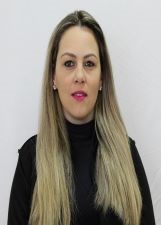 NOME: Charlene MenzelNÚMERO: 136IDADE: 32 AnosFORMAÇÃO: Graduada em Serviço Social (Unochapecó)Experiência na garantia dos direitos da criança e do adolescente: Experiência: Estágios área família, 5 anos na Defensoria Pública.Frase de campanha: "As crianças quando bem cuidadas, são uma semente de paz e esperança".